Arbeitsblatt 1: Checkliste zur Überprüfung geeigneter Internetquellen (LÖSUNG)Arbeitsauftrag:Erarbeitet in Partnerarbeit Kriterien für die Eignung einer Internetquelle. Orientiert euch hierbei auch an folgenden Leitfragen: Von wem ist die Internetseite?Welche Ziele und Absichten verfolgt der Verfasser/die Verfasserin?An wen richtet sich die Internetseite? 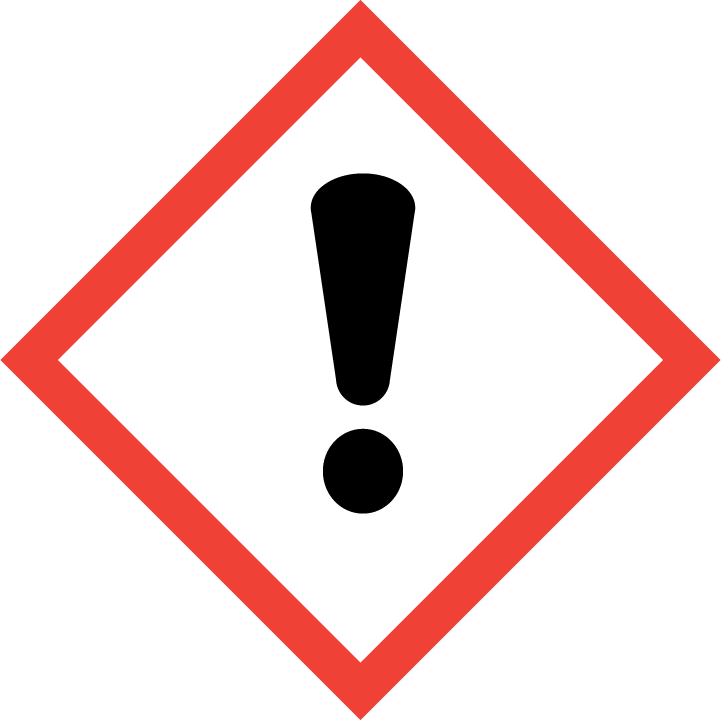 Checkliste zur Überprüfung geeigneter InternetquellenFolgende Aspekte sollen erfüllt sein, damit eine Internetquelle als passend und seriös eingeschätzt werden kann:Ist der Verfasser/die Verfasserin der Informationen namentlich genannt? Gibt es ein aufschlussreiches Impressum?Ist der Verfasser/die Verfasserin ein Fachmann/eine Fachfrau oder eine Organisation, die in diesem Sachgebiet über Fachwissen verfügt? (z. B. offizielle Institutionen)Dient die Darstellung der Information oder werden darüber hinaus weitere Absichten wie Manipulation des Lesers beabsichtigt (Verkauf von Produkten/Veränderung politischer Meinung)?Enthält die Homepage keine unseriöse Werbung? Ist die Internetseite themen- und adressatengerecht? (z. B. Richtet sie sich an junge Erwachsene und nicht an ein Fachpublikum oder Grundschüler?)In welchem Kontext stehen die Informationen auf der Internetseite?Ist die Homepage auf einem aktuellen Stand?Stehen die relevanten Themen im Zentrum der Internetseite und werden entsprechend umfangreich und kritisch dargestellt?Ist die Darstellung der Inhalte umfassend und übersichtlich?… 